Predloga za izpolnjevanje FSC samoocene osnovnih zahtev za delo - SlovenijaNamen Samoocene je opis osnovnih delovnih zahtev FSC, ki jih mora organizacija vpeljati pri svojem delovanju. Certifikacijski organ uporablja Samooceno na način, da bi usmerilo presojo in terensko preverjanje k skladnosti s standardnimi zahtevami. FSC je ta postopek oblikoval kot stroškovno učinkovito sredstvo za preverjanje skladnosti z zahtevami, hkrati pa zagotavlja skladnost z veljavno zakonodajo. Proces uporablja vedenje organizacije o svojem delovanju in veljavno zakonodajo tako da pomaga presojevalcu pri dokončanju presoje.Imetniki certifikata in organizacije, ki želijo postati imetniki certifikata, lahko, ni pa nujno potrebno, uporabijo to predlogo za dokazovanje skladnosti z zahtevami (lahko uporabijo drugo predlogo). Predloga služi za lažjo in hitrejšo izvedbo samoocenjevanja. Čeprav slovenski pravni sistem podpira osnovne delovne zahteve FSC (za podroben pregled pravnega sistema Republike Slovenija, ki spremlja osnovne zahteve FSC za delo, glej dokument Centralizirana nacionalna ocena tveganja), morajo organizacije še vedno opraviti samoocenjevanje in dokazati skladnost. Poleg samoocenjevanja ta predloga vsebuje tudi jedrnat seznam dodatnih vprašanj, ki so lahko v pomoč pri izpolnjevanju predloge. Organizacije morajo pred načrtovano presojo predložiti izpolnjeno in podpisano Samooceno svojemu certifikacijskemu organu. Predlogo je pripravil uslužbenec nacionalnega urada FSC Italija v sodelovanju s Petrom Beletom. Za dodatna pojasnila in pripombe poglejte dokument Vprašanja in odgovori ali pa kontaktirajte nacionalni urad FSC Italija.Samoocena FSC osnovnih zahtev za deloPotrditev: Jaz , s spodnjim podpisom potrjujem, da so naslednje izjave resnične in pravilne ter se zavedam, da lahko zavestno podajanje lažne izjave povzroči suspenz certifikata, prekinitev certifikata ali pa njegovo ne-izdajo._________________________________                        Ime in priimek					            DatumOtroško deloPrisilno deloDiskriminacija pri zaposlovanju in poklicuSvoboda združevanja in pravica do kolektivnih pogajanjVprašanja ki lahko pomagajo pri izpolnjevanju samoocene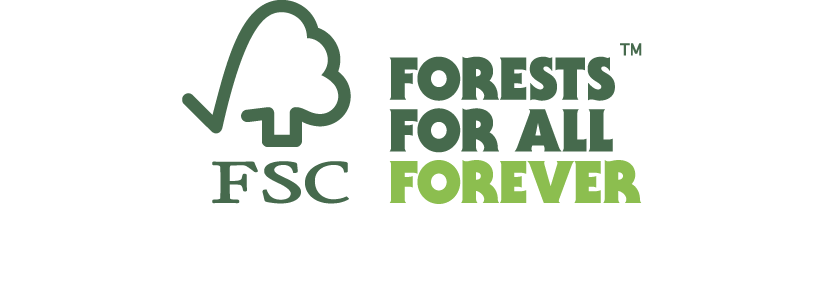 FSC zahteveVprašanja in dodatne zahtevePredlog možnih odgovorovOdgovori7.2  Organizacija ne sme uporabljati otroškega dela.
7.2.1 Organizacije ne sme zaposlovati delavcev mlajših od 15 let ali mlajših, kot je določeno v nacionalnih ali lokalnih zakonih/ predpisih; odvisno katera starost je višja, razen kot je navedeno v 7.2.2.
7.2.2  V državah, kjer nacionalna zakonodaja oziroma predpisi dovoljujejo zaposlovanje oseb v starosti od 13 do 15 let za lahko delo, takšno zaposlovanje ne bi smelo ovirati njihovo šolanje, zdravja oziroma razvoja. Predvsem tam, kjer so otroci podvrženi zakonodaji o obveznem šolskem izobraževanju, lahko delajo le izven šolskih ur med običajnim dnevnim delovnim časom.
7.2.3  Nobena oseba mlajša od 18 let ne sme opravljati nevarnih ali težkih del, razen za namen usposabljanja v skladu z odobrenimi nacionalnimi zakoni in uredbami.

7.2.4.  Organizacija mora prepovedati najhujše oblike otroškega dela.a) Ali vaša organizacija upošteva člen 7.2? Če je odgovor pritrdilen, nadaljujte pri točki c).DA/NE.7.2  Organizacija ne sme uporabljati otroškega dela.
7.2.1 Organizacije ne sme zaposlovati delavcev mlajših od 15 let ali mlajših, kot je določeno v nacionalnih ali lokalnih zakonih/ predpisih; odvisno katera starost je višja, razen kot je navedeno v 7.2.2.
7.2.2  V državah, kjer nacionalna zakonodaja oziroma predpisi dovoljujejo zaposlovanje oseb v starosti od 13 do 15 let za lahko delo, takšno zaposlovanje ne bi smelo ovirati njihovo šolanje, zdravja oziroma razvoja. Predvsem tam, kjer so otroci podvrženi zakonodaji o obveznem šolskem izobraževanju, lahko delajo le izven šolskih ur med običajnim dnevnim delovnim časom.
7.2.3  Nobena oseba mlajša od 18 let ne sme opravljati nevarnih ali težkih del, razen za namen usposabljanja v skladu z odobrenimi nacionalnimi zakoni in uredbami.

7.2.4.  Organizacija mora prepovedati najhujše oblike otroškega dela.b) Če ste na vprašanje a) odgovorili z ne, opišite kako oziroma zakaj vaša organizacija ne upošteva člena 7.2.7.2  Organizacija ne sme uporabljati otroškega dela.
7.2.1 Organizacije ne sme zaposlovati delavcev mlajših od 15 let ali mlajših, kot je določeno v nacionalnih ali lokalnih zakonih/ predpisih; odvisno katera starost je višja, razen kot je navedeno v 7.2.2.
7.2.2  V državah, kjer nacionalna zakonodaja oziroma predpisi dovoljujejo zaposlovanje oseb v starosti od 13 do 15 let za lahko delo, takšno zaposlovanje ne bi smelo ovirati njihovo šolanje, zdravja oziroma razvoja. Predvsem tam, kjer so otroci podvrženi zakonodaji o obveznem šolskem izobraževanju, lahko delajo le izven šolskih ur med običajnim dnevnim delovnim časom.
7.2.3  Nobena oseba mlajša od 18 let ne sme opravljati nevarnih ali težkih del, razen za namen usposabljanja v skladu z odobrenimi nacionalnimi zakoni in uredbami.

7.2.4.  Organizacija mora prepovedati najhujše oblike otroškega dela.c) Za posameznike, ki ste jih zaposlili na lokaciji/lokacijah s certifikatom, opišite kako vaša organizacija ve, da je skladna s členom 7.2.7.2  Organizacija ne sme uporabljati otroškega dela.
7.2.1 Organizacije ne sme zaposlovati delavcev mlajših od 15 let ali mlajših, kot je določeno v nacionalnih ali lokalnih zakonih/ predpisih; odvisno katera starost je višja, razen kot je navedeno v 7.2.2.
7.2.2  V državah, kjer nacionalna zakonodaja oziroma predpisi dovoljujejo zaposlovanje oseb v starosti od 13 do 15 let za lahko delo, takšno zaposlovanje ne bi smelo ovirati njihovo šolanje, zdravja oziroma razvoja. Predvsem tam, kjer so otroci podvrženi zakonodaji o obveznem šolskem izobraževanju, lahko delajo le izven šolskih ur med običajnim dnevnim delovnim časom.
7.2.3  Nobena oseba mlajša od 18 let ne sme opravljati nevarnih ali težkih del, razen za namen usposabljanja v skladu z odobrenimi nacionalnimi zakoni in uredbami.

7.2.4.  Organizacija mora prepovedati najhujše oblike otroškega dela.d) Opredelite vse dokumente ali druge zapise (in njihove lokacije) na katere se zanašate, da boste preverili skladnost s členom 7.2.Pogodbe o zaposlitvi ali sporazumi, vključno z agencijami za zaposlovanje,Politika zaposlovanja in postopki zaposlovanja, postopek preverjanja starosti itd.,Evidenca zaposlenih, vključno s sezonskimi delavci in delavci migranti (starostni register), osebni dokumenti, kot so kopije rojstnih listov ali osebnih izkaznic,Ocene tveganja.7.2  Organizacija ne sme uporabljati otroškega dela.
7.2.1 Organizacije ne sme zaposlovati delavcev mlajših od 15 let ali mlajših, kot je določeno v nacionalnih ali lokalnih zakonih/ predpisih; odvisno katera starost je višja, razen kot je navedeno v 7.2.2.
7.2.2  V državah, kjer nacionalna zakonodaja oziroma predpisi dovoljujejo zaposlovanje oseb v starosti od 13 do 15 let za lahko delo, takšno zaposlovanje ne bi smelo ovirati njihovo šolanje, zdravja oziroma razvoja. Predvsem tam, kjer so otroci podvrženi zakonodaji o obveznem šolskem izobraževanju, lahko delajo le izven šolskih ur med običajnim dnevnim delovnim časom.
7.2.3  Nobena oseba mlajša od 18 let ne sme opravljati nevarnih ali težkih del, razen za namen usposabljanja v skladu z odobrenimi nacionalnimi zakoni in uredbami.

7.2.4.  Organizacija mora prepovedati najhujše oblike otroškega dela.e) Opredelite vse morebitne zakonske obveznosti, ki bi po vašem mnenju lahko vplivale na vašo sposobnost ravnanja v  skladu s točko 7.2. Prosim opišite jih in obrazložite kako vplivajo na sposobnost upoštevanja zahtev s členom 7.2.7.2  Organizacija ne sme uporabljati otroškega dela.
7.2.1 Organizacije ne sme zaposlovati delavcev mlajših od 15 let ali mlajših, kot je določeno v nacionalnih ali lokalnih zakonih/ predpisih; odvisno katera starost je višja, razen kot je navedeno v 7.2.2.
7.2.2  V državah, kjer nacionalna zakonodaja oziroma predpisi dovoljujejo zaposlovanje oseb v starosti od 13 do 15 let za lahko delo, takšno zaposlovanje ne bi smelo ovirati njihovo šolanje, zdravja oziroma razvoja. Predvsem tam, kjer so otroci podvrženi zakonodaji o obveznem šolskem izobraževanju, lahko delajo le izven šolskih ur med običajnim dnevnim delovnim časom.
7.2.3  Nobena oseba mlajša od 18 let ne sme opravljati nevarnih ali težkih del, razen za namen usposabljanja v skladu z odobrenimi nacionalnimi zakoni in uredbami.

7.2.4.  Organizacija mora prepovedati najhujše oblike otroškega dela.f) Priložite izjavo o politiki ali druge izjave pripravljene s strani organizacije, ki zajemajo člen 7.2.Lahko je samostojna izjava o politiki ali del obstoječih dokumentov o politiki organizacije (npr. Kodeks ravnanja).FSC zahtevaVprašanja in dodatne zahtevePredlogi možnih odgovorov Odgovori in dokazi7.3  Organizacija mora odpraviti vse oblike prisilnega in obvezujočega dela.
7.3.1  Delovna razmerja so prostovoljna in na podlagi medsebojnega soglasja, brez groženj ali kazni.
7.3.2  Ni dokazov o kakršni koli praksi, ki kaže na prisilno ali obvezujoče delo, vključno z, vendar ne omejeno, kot sledi:Fizično in spolno nasilje,Dolžniško delo,Zadrževanje plač, vključno s plačilom pristojbine za zaposlitev in ali zadrževanje plačila depozita za začetek zaposlitve,Omejitev mobilnosti/gibanja,Zadrževanje potnega lista in osebnih dokumentov,Grožnje z ovadbo oblastem.a) Ali je vaša organizacija skladna s členom 7.3?  Če je odgovor pritrdilen, nadaljujte pri c).DA/NE.7.3  Organizacija mora odpraviti vse oblike prisilnega in obvezujočega dela.
7.3.1  Delovna razmerja so prostovoljna in na podlagi medsebojnega soglasja, brez groženj ali kazni.
7.3.2  Ni dokazov o kakršni koli praksi, ki kaže na prisilno ali obvezujoče delo, vključno z, vendar ne omejeno, kot sledi:Fizično in spolno nasilje,Dolžniško delo,Zadrževanje plač, vključno s plačilom pristojbine za zaposlitev in ali zadrževanje plačila depozita za začetek zaposlitve,Omejitev mobilnosti/gibanja,Zadrževanje potnega lista in osebnih dokumentov,Grožnje z ovadbo oblastem.b) Če ste na vprašanje a) odgovorili z ne, opišite kako oziroma zakaj vaša organizacija ne upošteva člena 7.3.7.3  Organizacija mora odpraviti vse oblike prisilnega in obvezujočega dela.
7.3.1  Delovna razmerja so prostovoljna in na podlagi medsebojnega soglasja, brez groženj ali kazni.
7.3.2  Ni dokazov o kakršni koli praksi, ki kaže na prisilno ali obvezujoče delo, vključno z, vendar ne omejeno, kot sledi:Fizično in spolno nasilje,Dolžniško delo,Zadrževanje plač, vključno s plačilom pristojbine za zaposlitev in ali zadrževanje plačila depozita za začetek zaposlitve,Omejitev mobilnosti/gibanja,Zadrževanje potnega lista in osebnih dokumentov,Grožnje z ovadbo oblastem.c) Za posameznike, ki ste jih zaposlili na lokaciji/lokacijah s certifikatom, opišite kako vaša organizacija ve, da je skladna s členom 7.3.7.3  Organizacija mora odpraviti vse oblike prisilnega in obvezujočega dela.
7.3.1  Delovna razmerja so prostovoljna in na podlagi medsebojnega soglasja, brez groženj ali kazni.
7.3.2  Ni dokazov o kakršni koli praksi, ki kaže na prisilno ali obvezujoče delo, vključno z, vendar ne omejeno, kot sledi:Fizično in spolno nasilje,Dolžniško delo,Zadrževanje plač, vključno s plačilom pristojbine za zaposlitev in ali zadrževanje plačila depozita za začetek zaposlitve,Omejitev mobilnosti/gibanja,Zadrževanje potnega lista in osebnih dokumentov,Grožnje z ovadbo oblastem.d) Opredelite vse dokumente ali druge zapise (in njihove lokacije), na katere se zanašate, da boste preverili skladnost s členom 7.3.Politika o prepovedi prisilnega dela,Evidence o izplačilu plač,Evidenca delovne inšpekcije,Pogodbe o zaposlitviZakonske dajatve (davki, socialna varnost) in koristi,Nacionalni / panožni standardi plač,Postopki in evidenca sporov in pritožb,Evidence pooblaščenih agencij za zaposlovanje.7.3  Organizacija mora odpraviti vse oblike prisilnega in obvezujočega dela.
7.3.1  Delovna razmerja so prostovoljna in na podlagi medsebojnega soglasja, brez groženj ali kazni.
7.3.2  Ni dokazov o kakršni koli praksi, ki kaže na prisilno ali obvezujoče delo, vključno z, vendar ne omejeno, kot sledi:Fizično in spolno nasilje,Dolžniško delo,Zadrževanje plač, vključno s plačilom pristojbine za zaposlitev in ali zadrževanje plačila depozita za začetek zaposlitve,Omejitev mobilnosti/gibanja,Zadrževanje potnega lista in osebnih dokumentov,Grožnje z ovadbo oblastem.e) Opredelite vse morebitne zakonske obveznosti, ki vplivajo na vašo sposobnost ravnanja  v skladu s členom 7.3. Prosim opišite jih in obrazložite, kako vplivajo na sposobnost izpolnjevanja zahtev v skladu s členom 7.3.7.3  Organizacija mora odpraviti vse oblike prisilnega in obvezujočega dela.
7.3.1  Delovna razmerja so prostovoljna in na podlagi medsebojnega soglasja, brez groženj ali kazni.
7.3.2  Ni dokazov o kakršni koli praksi, ki kaže na prisilno ali obvezujoče delo, vključno z, vendar ne omejeno, kot sledi:Fizično in spolno nasilje,Dolžniško delo,Zadrževanje plač, vključno s plačilom pristojbine za zaposlitev in ali zadrževanje plačila depozita za začetek zaposlitve,Omejitev mobilnosti/gibanja,Zadrževanje potnega lista in osebnih dokumentov,Grožnje z ovadbo oblastem.f) Priložite izjavo o politiki ali druge izjave pripravljene s strani organizacije, ki zajemajo člen 7.3.Lahko je samostojna izjava o politiki ali del obstoječih dokumentov o politiki organizacije (npr. Kodeks ravnanja).FSC zahteveVprašanja in dodatne zahtevePredlogi možnih odgovorov Odgovori in dokazi7.4  Organizacija mora zagotoviti, da pri zaposlovanju in opravljanju poklica ne bo diskriminacije
7.4.1 Praksa zaposlovanja in opravljanja poklica ni diskriminatorna. a) Ali je vaša organizacija skladna s členom 7.4?  Če je odgovor pritrdilen, nadaljujte pri c).DA/NE.7.4  Organizacija mora zagotoviti, da pri zaposlovanju in opravljanju poklica ne bo diskriminacije
7.4.1 Praksa zaposlovanja in opravljanja poklica ni diskriminatorna. b) Če ste na vprašanje a) odgovorili z ne, opišite kako oziroma zakaj vaša organizacija ne upošteva člena 7.4.7.4  Organizacija mora zagotoviti, da pri zaposlovanju in opravljanju poklica ne bo diskriminacije
7.4.1 Praksa zaposlovanja in opravljanja poklica ni diskriminatorna. c) Za posameznike, ki ste jih zaposlili na lokaciji/lokacijah s certifikatom, opišite kako vaša organizacija ve, da je skladna s členom 7.4.7.4  Organizacija mora zagotoviti, da pri zaposlovanju in opravljanju poklica ne bo diskriminacije
7.4.1 Praksa zaposlovanja in opravljanja poklica ni diskriminatorna. d) Opredelite vse dokumente ali druge zapise (in njihove lokacije), na katere se zanašate, da boste preverili skladnost s členom 7.4.Evidence o izplačanih plačah,Evidence delovne inšpekcije,Oglasi za delo,Evidence prijav za delo,Politika enakih možnosti,Postopki in zapisi pritožb in sporov,Register,Program pozitivne diskriminacije ali pritrdilnih ukrepov,Demografsko razmerje med zaposlovanjem spolov pri različnih vrstah delovnih mest,Poročila o diskriminaciji in poročila o družbeni odgovornosti,Pogodbe in sporazumi o zaposlitvi,Ocene učinka.7.4  Organizacija mora zagotoviti, da pri zaposlovanju in opravljanju poklica ne bo diskriminacije
7.4.1 Praksa zaposlovanja in opravljanja poklica ni diskriminatorna. e) Opredelite vse morebitne zakonske obveznosti, ki vplivajo na vašo sposobnost ravnanja  v skladu s členom 7.4. Prosim opišite jih in obrazložite, kako vplivajo na sposobnost izpolnjevanja zahtev skladna s členom 7.4.7.4  Organizacija mora zagotoviti, da pri zaposlovanju in opravljanju poklica ne bo diskriminacije
7.4.1 Praksa zaposlovanja in opravljanja poklica ni diskriminatorna. f) Priložite izjavo o politiki ali druge izjave pripravljene s strani organizacije, ki zajemajo člen 7.4.Lahko je samostojna izjava o politiki ali del obstoječih dokumentov o politiki organizacije (npr. Kodeks ravnanja).FSC zahteveVprašanja in dodatne zahtevePredlogi možnih odgovorov Odgovori in dokazi7.5 Organizacija mora spoštovati svobodo združevanja in efektivno pravico do kolektivnih pogajanj.
7.5.1 Delavci lahko po lastni izbiri ustanovijo delavske organizacije ali pa se jim pridružijo.
7.5.2 Organizacija spoštuje popolno svobodo delavskih organizacij, da sprejmejo svoje ustavne določbe in pravila. 
7.5.3 Organizacija spoštuje pravice delavcev za opravljanje zakonitih dejavnosti, povezanih z ustanovitvijo, združevanjem ali za pomoč delavski organizaciji ali da se vzdržijo enakih ravnanj in ne bodo diskriminirale ali kaznovale delavcev za uveljavljanje teh pravic. 
7.5.4 Organizacija se zakonito pogaja z ustanovljenimi organizacijami delavcev in/ali ustreznimi predstavniki v dobri veri in poskušajo po najboljših močeh doseči kolektivne sporazume.
7.5.5	Kolektivne pogodbe se izvedejo tam, kjer obstajajo.a) Ali je vaša organizacija skladna s členom 7.5?  Če je odgovor pritrdilen, nadaljujte pri c).DA/NE.7.5 Organizacija mora spoštovati svobodo združevanja in efektivno pravico do kolektivnih pogajanj.
7.5.1 Delavci lahko po lastni izbiri ustanovijo delavske organizacije ali pa se jim pridružijo.
7.5.2 Organizacija spoštuje popolno svobodo delavskih organizacij, da sprejmejo svoje ustavne določbe in pravila. 
7.5.3 Organizacija spoštuje pravice delavcev za opravljanje zakonitih dejavnosti, povezanih z ustanovitvijo, združevanjem ali za pomoč delavski organizaciji ali da se vzdržijo enakih ravnanj in ne bodo diskriminirale ali kaznovale delavcev za uveljavljanje teh pravic. 
7.5.4 Organizacija se zakonito pogaja z ustanovljenimi organizacijami delavcev in/ali ustreznimi predstavniki v dobri veri in poskušajo po najboljših močeh doseči kolektivne sporazume.
7.5.5	Kolektivne pogodbe se izvedejo tam, kjer obstajajo.b) Če ste na vprašanje a) odgovorili z ne, opišite kako oziroma zakaj vaša organizacija ne upošteva člene 7.5.7.5 Organizacija mora spoštovati svobodo združevanja in efektivno pravico do kolektivnih pogajanj.
7.5.1 Delavci lahko po lastni izbiri ustanovijo delavske organizacije ali pa se jim pridružijo.
7.5.2 Organizacija spoštuje popolno svobodo delavskih organizacij, da sprejmejo svoje ustavne določbe in pravila. 
7.5.3 Organizacija spoštuje pravice delavcev za opravljanje zakonitih dejavnosti, povezanih z ustanovitvijo, združevanjem ali za pomoč delavski organizaciji ali da se vzdržijo enakih ravnanj in ne bodo diskriminirale ali kaznovale delavcev za uveljavljanje teh pravic. 
7.5.4 Organizacija se zakonito pogaja z ustanovljenimi organizacijami delavcev in/ali ustreznimi predstavniki v dobri veri in poskušajo po najboljših močeh doseči kolektivne sporazume.
7.5.5	Kolektivne pogodbe se izvedejo tam, kjer obstajajo.c) Za posameznike, ki ste jih zaposlili na lokaciji/lokacijah s certifikatom, opišite kako vaša organizacija ve, da je skladna s členom 7.5.7.5 Organizacija mora spoštovati svobodo združevanja in efektivno pravico do kolektivnih pogajanj.
7.5.1 Delavci lahko po lastni izbiri ustanovijo delavske organizacije ali pa se jim pridružijo.
7.5.2 Organizacija spoštuje popolno svobodo delavskih organizacij, da sprejmejo svoje ustavne določbe in pravila. 
7.5.3 Organizacija spoštuje pravice delavcev za opravljanje zakonitih dejavnosti, povezanih z ustanovitvijo, združevanjem ali za pomoč delavski organizaciji ali da se vzdržijo enakih ravnanj in ne bodo diskriminirale ali kaznovale delavcev za uveljavljanje teh pravic. 
7.5.4 Organizacija se zakonito pogaja z ustanovljenimi organizacijami delavcev in/ali ustreznimi predstavniki v dobri veri in poskušajo po najboljših močeh doseči kolektivne sporazume.
7.5.5	Kolektivne pogodbe se izvedejo tam, kjer obstajajo.d) Opredelite vse dokumente ali druge zapise (in njihove lokacije), na katere se zanašate, da boste preverili skladnost s členom 7.5.Organizacijske politike,Register pritožb,Kolektivna pogodba,Zapisniki ali dokumenti s sestankov v zvezi s pripravo kolektivne pogodbe,Sodna poročila/nagrade,Dokumentirani dokazi in evidenca volitev za predstavnike delavcev.7.5 Organizacija mora spoštovati svobodo združevanja in efektivno pravico do kolektivnih pogajanj.
7.5.1 Delavci lahko po lastni izbiri ustanovijo delavske organizacije ali pa se jim pridružijo.
7.5.2 Organizacija spoštuje popolno svobodo delavskih organizacij, da sprejmejo svoje ustavne določbe in pravila. 
7.5.3 Organizacija spoštuje pravice delavcev za opravljanje zakonitih dejavnosti, povezanih z ustanovitvijo, združevanjem ali za pomoč delavski organizaciji ali da se vzdržijo enakih ravnanj in ne bodo diskriminirale ali kaznovale delavcev za uveljavljanje teh pravic. 
7.5.4 Organizacija se zakonito pogaja z ustanovljenimi organizacijami delavcev in/ali ustreznimi predstavniki v dobri veri in poskušajo po najboljših močeh doseči kolektivne sporazume.
7.5.5	Kolektivne pogodbe se izvedejo tam, kjer obstajajo.e) Opredelite morebitne zakonske obveznosti, ki vplivajo na vašo sposobnost ravnanja  skladu s točko 7.5. Opišite kako vplivajo na sposobnost skladna s členom 7.5.7.5 Organizacija mora spoštovati svobodo združevanja in efektivno pravico do kolektivnih pogajanj.
7.5.1 Delavci lahko po lastni izbiri ustanovijo delavske organizacije ali pa se jim pridružijo.
7.5.2 Organizacija spoštuje popolno svobodo delavskih organizacij, da sprejmejo svoje ustavne določbe in pravila. 
7.5.3 Organizacija spoštuje pravice delavcev za opravljanje zakonitih dejavnosti, povezanih z ustanovitvijo, združevanjem ali za pomoč delavski organizaciji ali da se vzdržijo enakih ravnanj in ne bodo diskriminirale ali kaznovale delavcev za uveljavljanje teh pravic. 
7.5.4 Organizacija se zakonito pogaja z ustanovljenimi organizacijami delavcev in/ali ustreznimi predstavniki v dobri veri in poskušajo po najboljših močeh doseči kolektivne sporazume.
7.5.5	Kolektivne pogodbe se izvedejo tam, kjer obstajajo.f) Priložite izjave o politiki ali izjave vaše organizacije, ki zajema člen 7.5.Lahko je samostojna izjava o politiki ali del obstoječih dokumentov o politiki organizacije (npr. Kodeks ravnanja).Vprašanja v zvezi z otroškim delom, ki vam lahko pomagajo pri izpolnjevanju Samoocene:Kakšna je zakonska ali predpisana najnižja starost v vašem podjetju?Katere ukrepe ste sprejeli, da se v vašem podjetju ne izvaja otroško delo?Ali vodite evidence o starosti (datum rojstva) svojih zaposlenih in kako preverjate da je to dejanska starost? Ali preverjate identifikacijske dokumente?Če obstajajo pravne ali regulativne omejitve, za katere predvidevate, da bi omejile vašo sposobnost izpolnjevanja zahteve, opišite, kako bi te omejitve ublažili.Če zaposlujete delavce mlajše od 18 let, opišite katere ukrepe ste sprejeli, da ne bodo opravljali nevarnega ali težkega dela. Če obstajajo zahteve glede usposabljanja in izobraževanja, predložite dokazila.Ali je zakonsko dovoljeno zaposliti otroke, stare od 13 do 15 let? Ali zaposlujete otroke te starosti? Če je odgovor na obe vprašanji pritrdilen, naštejte ukrepe, ki ste jih sprejeli, da zagotovite, da ne bodo opravljali dela, ki so škodljiva za njihovo zdravje razvoj, ter da se jim omogoča delo izven šolskih ur.Vprašanja v zvezi z prisilnim delom, ki vam lahko pomagajo pri izpolnjevanju Samoocene:Opišite svoje postopke zaposlovanja in pogajanja za dokazovanje skladnosti s tem načelom.Ali dajete posojila ali akontacije na plačo, zaradi katerih bi moral delavec nadaljevati delo zunaj zakonskih ali pogodbenih pogodb? Če je tako, opišite kako v tem primeru zmanjšate tveganje dolžniškega dela?Kako zagotovite da se zaslužki pri zaposlitvi ne odštejejo ali da se plačila/depoziti za začetek zaposlitve ne izvedejo?Kako zagotovite, da delavcem na noben način ni omejeno gibanje?Kako zagotovite, da imajo delavci ves čas dostop do svojih potnih listov in identifikacijskih dokumentov, hkrati pa jim ponudite varno mesto za shranjevanje dokumentov?Kako zagotovite, da ne grozite delavcem z ovajanjem oblastem?Koliko je nadur, ali so v skladu z zakonskimi zahtevami? So nadure prostovoljne? Ali se nadurno delo pravočasno sporoča? Ali so nadure vpisane v sistem za evidentiranje delovnega časa ?Vprašanja v zvezi s diskriminacijo pri zaposlovanju in opravljanju poklica, ki vam lahko pomagajo pri izpolnjevanju Samoocene:Kako zagotovite, da plače in drugi delovni pogoji niso diskriminatorni?Ali obstaja enakopravnost glede spola in starosti?Ali imate etnično raznoliko delovno silo?Ali imate politiko nediskriminacije?Ali zagotavljate, da imajo vsi zaposleni enake možnosti za napredovanje?Kako zagotovite, da imajo prosilci za delo enake možnosti za zaposlitev?Če obstajajo pravne ali regulativne omejitve, za katere predvidevate, da bi omejile vašo sposobnost izpolnjevanja zahteve, opišite kako bi te omejitve ublažili.Ali obstajajo razlike v plačilu ali obremenitvi med ženskimi in moškimi na enakem delovnem mestu?Ali so morebitna dodatna dela (nadure) enakopravno razdeljene med ženskim in moškim, tujcem, delavcem za določen čas, agencijskim delavcem...Vprašanja v zvezi s svobodo združevanja in pravico do kolektivnih pogajanj, ki vam lahko pomagajo pri izpolnjevanju Samoocene:Ali so delavci organizirani v sindikat? Opišite, kolikor vam je znano, zakaj menite, da so se delavci odločili za ali proti temu, da jih zastopa sindikat.Če delavce zastopa sindikat ali je sindikat samostojen in neodvisen?Katere oblike zastopanja zaposlenih, razen sindikata, obstajajo na delovnem mestu?Ali obstajajo kolektivne pogodbe, ki varujejo delavce in če, kako zagotovite upoštevanje in spoštovanje teh pogodb? 